Краткосрочный планПлан урокаРаздел 1А   Визуальное искусствоРаздел 1А   Визуальное искусствоРаздел 1А   Визуальное искусствоШкола: КГУ СОШ №17Школа: КГУ СОШ №17Школа: КГУ СОШ №17Дата:Дата:Дата:ФИО учителя: Сергеева Н.А.ФИО учителя: Сергеева Н.А.ФИО учителя: Сергеева Н.А.Класс: 5Класс: 5Класс: 5Количество присутствующих: Отсутствующих:Отсутствующих:Тема урокаТема урокаИскусство пластических форм. СкульптураИскусство пластических форм. СкульптураИскусство пластических форм. СкульптураИскусство пластических форм. СкульптураЦели обучения, которые достигаются на данном  уроке (ссылка на учебную программу)Цели обучения, которые достигаются на данном  уроке (ссылка на учебную программу)5.2.1.1Использовать визуальные элементы окружающего мира и выразительные средства  искусства для передачи  своих  идей и чувств5.3.3.1Описывать методы и подходы (техники) использованные для создания собственной работы и работы других (художники, ремесленники, дизайнеры) используя предметную терминологию5.2.1.1Использовать визуальные элементы окружающего мира и выразительные средства  искусства для передачи  своих  идей и чувств5.3.3.1Описывать методы и подходы (техники) использованные для создания собственной работы и работы других (художники, ремесленники, дизайнеры) используя предметную терминологию5.2.1.1Использовать визуальные элементы окружающего мира и выразительные средства  искусства для передачи  своих  идей и чувств5.3.3.1Описывать методы и подходы (техники) использованные для создания собственной работы и работы других (художники, ремесленники, дизайнеры) используя предметную терминологию5.2.1.1Использовать визуальные элементы окружающего мира и выразительные средства  искусства для передачи  своих  идей и чувств5.3.3.1Описывать методы и подходы (техники) использованные для создания собственной работы и работы других (художники, ремесленники, дизайнеры) используя предметную терминологиюЦели урокаЦели урокаИзучают разные виды скульптуры.Выполняет  из пластилина или глины форму (рельеф).Отвечает на вопросы, полностью выражает свое мнение.Изучают разные виды скульптуры.Выполняет  из пластилина или глины форму (рельеф).Отвечает на вопросы, полностью выражает свое мнение.Изучают разные виды скульптуры.Выполняет  из пластилина или глины форму (рельеф).Отвечает на вопросы, полностью выражает свое мнение.Изучают разные виды скульптуры.Выполняет  из пластилина или глины форму (рельеф).Отвечает на вопросы, полностью выражает свое мнение.Критерий успеха Критерий успеха Знает виды скульптуры.Выполняет из пластилина формы.Демонстрирует работу.Знает виды скульптуры.Выполняет из пластилина формы.Демонстрирует работу.Знает виды скульптуры.Выполняет из пластилина формы.Демонстрирует работу.Знает виды скульптуры.Выполняет из пластилина формы.Демонстрирует работу.Ход урокаХод урокаХод урокаХод урокаХод урокаХод урокаВремяЗапланированная деятельность на урокеЗапланированная деятельность на урокеЗапланированная деятельность на урокеЗапланированная деятельность на урокеРесурсыНачало урока (2 минут)(5 минут)Середина урока(20 минут)Приветствие.Приветствие учителя. Организация своего рабочего места, проверка наличия индивидуальных учебных принадлежностей.Знакомство с темой урока:Учащиеся смотрят слайды, отвечают на вопросы, формулируют тему урока.Что общего в этих изображениях?Чем отличаются?Из какого материала выполнены?Изучение нового материала.Искусство пластических форм. Скульптура.Скульптура (лат. sculptura, от sculpo — вырезаю, высекаю) — вид изобразительного искусства, произведения которого имеют объёмную форму и выполняются из твёрдых или пластических материалов.В зависимости от материала используется различная техника скульптуры: пластика — наращивание объёма скульптуры добавлением мягкого материала (глина, воск)ваяние — отсекание лишних частей твёрдого материала (камень и другие материалы)отливка — произведение возникает благодаря вливанию в форму расплавленного металла (бронзы, например)Виды скульптуры:Станковая МонументальнаяМалых формСтанковая скульптура – небольшая по размерам скульптура, предназначенная для интерьера, смотреть её надо с небольшого расстояния. Монументальная скульптура - скульптура больших размеров, располагается на улицах и площадях, воспринимается с больших расстояний. Скульптура малых форм - скульптура малых размеров, предназначенная для украшения интерьера.Виды скульптуры по форме:КруглаяРельеф (барельеф, горельеф, контррельеф)Круглая скульптура (статуя, скульптурная группа, статуэтка, бюст), осматриваемая с разных сторон и окружённая свободным пространством. Рельеф, где фигура представляется отчасти погружённою в плоский фон и выступающей из него. Три вида рельефа: барельеф (выпуклая фигура выступает менее, чем на половину); горельеф (выпуклая фигура выступает наполовину); контррельеф (фигура не выпуклая, а, наоборот, заглублённая)Приветствие.Приветствие учителя. Организация своего рабочего места, проверка наличия индивидуальных учебных принадлежностей.Знакомство с темой урока:Учащиеся смотрят слайды, отвечают на вопросы, формулируют тему урока.Что общего в этих изображениях?Чем отличаются?Из какого материала выполнены?Изучение нового материала.Искусство пластических форм. Скульптура.Скульптура (лат. sculptura, от sculpo — вырезаю, высекаю) — вид изобразительного искусства, произведения которого имеют объёмную форму и выполняются из твёрдых или пластических материалов.В зависимости от материала используется различная техника скульптуры: пластика — наращивание объёма скульптуры добавлением мягкого материала (глина, воск)ваяние — отсекание лишних частей твёрдого материала (камень и другие материалы)отливка — произведение возникает благодаря вливанию в форму расплавленного металла (бронзы, например)Виды скульптуры:Станковая МонументальнаяМалых формСтанковая скульптура – небольшая по размерам скульптура, предназначенная для интерьера, смотреть её надо с небольшого расстояния. Монументальная скульптура - скульптура больших размеров, располагается на улицах и площадях, воспринимается с больших расстояний. Скульптура малых форм - скульптура малых размеров, предназначенная для украшения интерьера.Виды скульптуры по форме:КруглаяРельеф (барельеф, горельеф, контррельеф)Круглая скульптура (статуя, скульптурная группа, статуэтка, бюст), осматриваемая с разных сторон и окружённая свободным пространством. Рельеф, где фигура представляется отчасти погружённою в плоский фон и выступающей из него. Три вида рельефа: барельеф (выпуклая фигура выступает менее, чем на половину); горельеф (выпуклая фигура выступает наполовину); контррельеф (фигура не выпуклая, а, наоборот, заглублённая)Приветствие.Приветствие учителя. Организация своего рабочего места, проверка наличия индивидуальных учебных принадлежностей.Знакомство с темой урока:Учащиеся смотрят слайды, отвечают на вопросы, формулируют тему урока.Что общего в этих изображениях?Чем отличаются?Из какого материала выполнены?Изучение нового материала.Искусство пластических форм. Скульптура.Скульптура (лат. sculptura, от sculpo — вырезаю, высекаю) — вид изобразительного искусства, произведения которого имеют объёмную форму и выполняются из твёрдых или пластических материалов.В зависимости от материала используется различная техника скульптуры: пластика — наращивание объёма скульптуры добавлением мягкого материала (глина, воск)ваяние — отсекание лишних частей твёрдого материала (камень и другие материалы)отливка — произведение возникает благодаря вливанию в форму расплавленного металла (бронзы, например)Виды скульптуры:Станковая МонументальнаяМалых формСтанковая скульптура – небольшая по размерам скульптура, предназначенная для интерьера, смотреть её надо с небольшого расстояния. Монументальная скульптура - скульптура больших размеров, располагается на улицах и площадях, воспринимается с больших расстояний. Скульптура малых форм - скульптура малых размеров, предназначенная для украшения интерьера.Виды скульптуры по форме:КруглаяРельеф (барельеф, горельеф, контррельеф)Круглая скульптура (статуя, скульптурная группа, статуэтка, бюст), осматриваемая с разных сторон и окружённая свободным пространством. Рельеф, где фигура представляется отчасти погружённою в плоский фон и выступающей из него. Три вида рельефа: барельеф (выпуклая фигура выступает менее, чем на половину); горельеф (выпуклая фигура выступает наполовину); контррельеф (фигура не выпуклая, а, наоборот, заглублённая)Приветствие.Приветствие учителя. Организация своего рабочего места, проверка наличия индивидуальных учебных принадлежностей.Знакомство с темой урока:Учащиеся смотрят слайды, отвечают на вопросы, формулируют тему урока.Что общего в этих изображениях?Чем отличаются?Из какого материала выполнены?Изучение нового материала.Искусство пластических форм. Скульптура.Скульптура (лат. sculptura, от sculpo — вырезаю, высекаю) — вид изобразительного искусства, произведения которого имеют объёмную форму и выполняются из твёрдых или пластических материалов.В зависимости от материала используется различная техника скульптуры: пластика — наращивание объёма скульптуры добавлением мягкого материала (глина, воск)ваяние — отсекание лишних частей твёрдого материала (камень и другие материалы)отливка — произведение возникает благодаря вливанию в форму расплавленного металла (бронзы, например)Виды скульптуры:Станковая МонументальнаяМалых формСтанковая скульптура – небольшая по размерам скульптура, предназначенная для интерьера, смотреть её надо с небольшого расстояния. Монументальная скульптура - скульптура больших размеров, располагается на улицах и площадях, воспринимается с больших расстояний. Скульптура малых форм - скульптура малых размеров, предназначенная для украшения интерьера.Виды скульптуры по форме:КруглаяРельеф (барельеф, горельеф, контррельеф)Круглая скульптура (статуя, скульптурная группа, статуэтка, бюст), осматриваемая с разных сторон и окружённая свободным пространством. Рельеф, где фигура представляется отчасти погружённою в плоский фон и выступающей из него. Три вида рельефа: барельеф (выпуклая фигура выступает менее, чем на половину); горельеф (выпуклая фигура выступает наполовину); контррельеф (фигура не выпуклая, а, наоборот, заглублённая)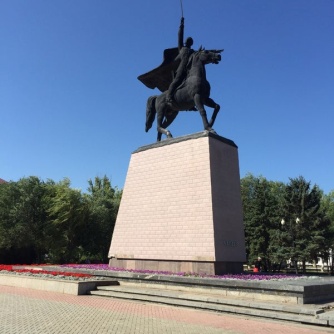 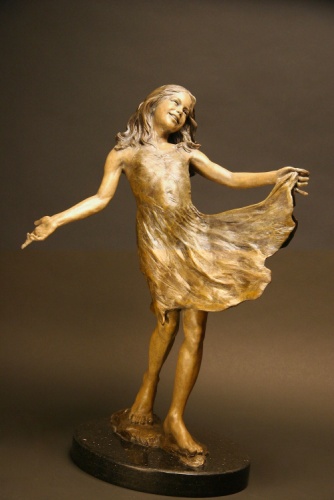 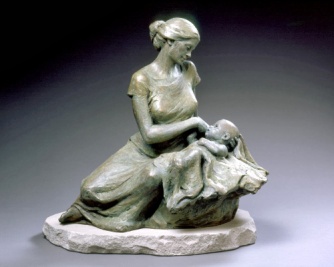 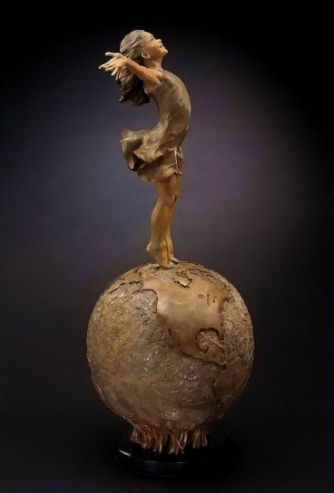 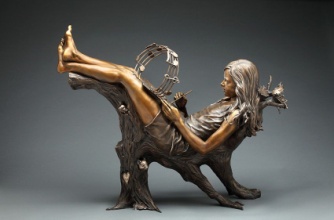  (50 минут)(10 минут)Практическая работа:Учащиеся из пластилина выполняют  форму в виде рельефа и т.д.  В своих  работах  учащиеся  должны  передать свои идеи  через   объемные  формы.  В ходе работы, учитель обращает внимание на правила использования материалов и инструментов, на соблюдение техники безопасности и правила личной гигиены.Этапы работы:Проанализируй форму предмета; выяви характерные особенности и конструкции.Выполни компоновку и построение на плоскости.Представь предмет плоским.Выложи контур жгутом не более 5 мм.Заполни внутреннюю поверхность предмета.Передай объём, заполни форму.Декорируй (по желанию)Учащиеся демонстрируют работы, комментируя готовое изделие.Практическая работа:Учащиеся из пластилина выполняют  форму в виде рельефа и т.д.  В своих  работах  учащиеся  должны  передать свои идеи  через   объемные  формы.  В ходе работы, учитель обращает внимание на правила использования материалов и инструментов, на соблюдение техники безопасности и правила личной гигиены.Этапы работы:Проанализируй форму предмета; выяви характерные особенности и конструкции.Выполни компоновку и построение на плоскости.Представь предмет плоским.Выложи контур жгутом не более 5 мм.Заполни внутреннюю поверхность предмета.Передай объём, заполни форму.Декорируй (по желанию)Учащиеся демонстрируют работы, комментируя готовое изделие.Практическая работа:Учащиеся из пластилина выполняют  форму в виде рельефа и т.д.  В своих  работах  учащиеся  должны  передать свои идеи  через   объемные  формы.  В ходе работы, учитель обращает внимание на правила использования материалов и инструментов, на соблюдение техники безопасности и правила личной гигиены.Этапы работы:Проанализируй форму предмета; выяви характерные особенности и конструкции.Выполни компоновку и построение на плоскости.Представь предмет плоским.Выложи контур жгутом не более 5 мм.Заполни внутреннюю поверхность предмета.Передай объём, заполни форму.Декорируй (по желанию)Учащиеся демонстрируют работы, комментируя готовое изделие.Практическая работа:Учащиеся из пластилина выполняют  форму в виде рельефа и т.д.  В своих  работах  учащиеся  должны  передать свои идеи  через   объемные  формы.  В ходе работы, учитель обращает внимание на правила использования материалов и инструментов, на соблюдение техники безопасности и правила личной гигиены.Этапы работы:Проанализируй форму предмета; выяви характерные особенности и конструкции.Выполни компоновку и построение на плоскости.Представь предмет плоским.Выложи контур жгутом не более 5 мм.Заполни внутреннюю поверхность предмета.Передай объём, заполни форму.Декорируй (по желанию)Учащиеся демонстрируют работы, комментируя готовое изделие.Конец урока (3 минуты)Урок завершается с закреплением пройденного материала с помощью вопросов к классу. Что такое скульптура?Какие виды скульптуры вы узнали?Рефлексия:что узнал, чему научилсячто осталось непонятным над чем необходимо работатьУрок завершается с закреплением пройденного материала с помощью вопросов к классу. Что такое скульптура?Какие виды скульптуры вы узнали?Рефлексия:что узнал, чему научилсячто осталось непонятным над чем необходимо работатьУрок завершается с закреплением пройденного материала с помощью вопросов к классу. Что такое скульптура?Какие виды скульптуры вы узнали?Рефлексия:что узнал, чему научилсячто осталось непонятным над чем необходимо работатьУрок завершается с закреплением пройденного материала с помощью вопросов к классу. Что такое скульптура?Какие виды скульптуры вы узнали?Рефлексия:что узнал, чему научилсячто осталось непонятным над чем необходимо работать